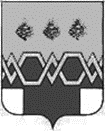 ДУМАМ А К С А Т И Х И Н С К О Г ОМ У Н И Ц И П А Л Ь Н О Г О  О К Р У Г АТ В Е Р С К О Й  О Б Л А С Т ИР Е Ш Е Н И ЕОт 21.12.2023                                                                                                                         № 148Об утверждении графика приема граждан Максатихинского муниципального округадепутатами Думы Максатихинского муниципального округа Тверской областиВ соответствии с Федеральным законом от 06.10.2003 №131-ФЗ «Об общих принципах организации местного самоуправления в Российской Федерации», на основании статьи 34 Устава Максатихинского муниципального округа Тверской области, ДУМА МАКСАТИХИНСКОГОМУНИЦИПАЛЬНОГО ОКРУГА РЕШИЛА:1. Утвердить график приёма граждан Максатихинского муниципального округа Тверской области депутатами Думы Максатихинского муниципального округа Тверской области на январь-март 2024 года  (прилагается).2. Настоящее решение вступает в силу со дня его принятия, подлежит опубликованию в газете «Вести Максатихи» и размещению на официальном сайте администрации Максатихинского муниципального округа Тверской области в информационно-телекоммуникационной сети Интернет.Председатель ДумыМаксатихинского муниципального округа                                                        Н.А. КошкаровПриложениек решению Думы Максатихинского муниципального округа от 21.12.2023   № 148ГРАФИКприёма граждан Максатихинского района депутатами Думы Максатихинского муниципального округа на январь-март 2024 года№п/пФ. И. О.ЯнварьФевральМартМесто проведения приема1.АГАПОВ Андрей Александрович17.01.202410:00-11:0007.02.202410:00-11:0020.03.202410:00-11:00Администрация Максатихинского муниципального округа 1-й этаж, каб. № 12.БЕЛЯКОВ Геннадий Васильевич11.01.202410:00-12:0022.02.202410:00-12:0014.03.202410:00-12:00Автошкола, п. Максатиха, ул. Бежецкая д.67Б3.ГВОЗДЕВВиктор Николаевич15.01.202409:00-10:0005.02.202409:00-10:0025.03.202409:00-10:00Здание администрации в п. Малышево 4.ГУСЕВ Сергей Николаевич22.01.202410:00-12:0019.02.202410:00-12:0011.03.202410:00-12:00Администрация Максатихинского муниципального округа 1-й этаж, каб. № 15.ЕФИМОВ Александр Васильевич29.01.202410:00-11:0012.02.202410:00-11:0025.03.202410:00-11:00Администрация Максатихинского муниципального округа1-й этаж, каб. № 16.ЗАБЕЛИНА Евгения Александровна19.01.202415:00-16:0009.02.202415:00-16:0001.03.202415:00-16:00Здание школы в д. Сидорково, д. 107А7.КОШКАРОВНиколай Александрович12.01.202410:00-12:0016.02.202410:00-12:0029.03.202410:00-12:00Администрация Максатихинского муниципального округа 1-й этаж, каб. № 18.МИРОН Сергей Дмитриевич15.01.202411:00-12:0026.02.202411:00-12:0011.03.202411:00-12:00Кабинет врача, ул. Спортивная д. 22Б9.ОРЕХОВ Денис Николаевич18.01.202410:00-12:0001.02.202410:00-12:0021.03.202410:00-12:00Фанерный цех, п. Ривицкий10.ОРЛОВА Вера Анатольевна23.01.202410:00-12:0020.02.202410:00-12:0026.03.202410:00-12:00Пос. Максатиха, ул. Спортивная, дом 611.СЕРГЕЕВ Никита Игоревич30.01.202410:00-11:0027.02.202410:00-11:0026.03.202410:00-11:00Пос. Максатиха, ул. им. Нового, 99А (офис Максатихаавтодор)12.ТРОФИМОВА  Галина Викторовна22.01.202409:00-10:0019.02.202409:00-10:0025.03.202409:00-10:00Здание администрации в п. Малышево 13.ЧИГРИНА Нина Алексеевна24.01.202411:00-13:0021.02.202411:00-13:0020.03.202411:00-13:00Дом культуры п. Максатиха